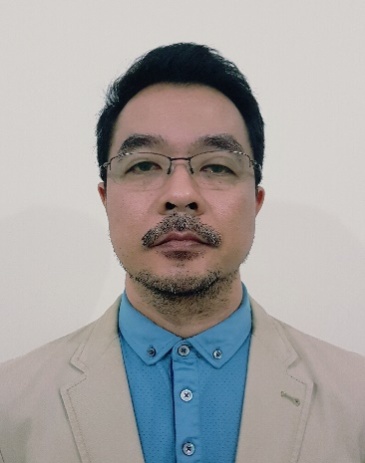 PHILIP , R.N.C/o-Cell# + 97150421685E-mail: philip.340932@2freemail.com Position Applied:   Doctor for Cruise ShipsCareer Highlights: A clinician with more than 18 years of clinical experience gatheredfrom both private and government employment.                                  These includes general practice, occupational health,Emergencies, anesthesia and remote site/overseas. Well versed in clinic   management/administrative services and with  updated Basic Life                                  Support and Advance Cardiac Life Support training.                                 Fluent in oral and written communicationskills, computer literate andwith good attention to detail. Experienced in working in a multi-cultural environment.Present and Past Working Experience with Job Description:February 2015-December 2016: General Practice PhysicianSanto Tomas General HospitalSan Roque, Sto. Tomas Batangas, PhilippinesDo complete medical history of emergency and OPD patientsDiagnose and give the necessary treatment to patientsRequest ancillary procedures to confirm diagnosisPerform minor surgical proceduresRefer patients to specialist if neededMake the proper medical records for each patient seenPerform BLS or ACLS procedure if  and when necessaryAdmit patients if condition is warrantedDo daily ward rounds when on dutyExcellent knowledge of ICD-10December 2014 (Locum):          Remote Site Physician/Rig Medic-Int’l SOSGalvestonkey-Shelf Drilling Kingdom of BahrainProvides medical consultations with all the employees on the rig. Makes referrals to specialists if condition of an employee warrants it and arrange for possible medical evacuationLiaise with the safety section to adopt solutions and corrections to health  and safety hazards on the rigReviews clinic medical protocol and suggest improvements to rig managementConducts medical emergency evacuation drill if necessaryProvides lectures/health teachings to employees including CPRProvides emergency medical care and first aidMaintains clinic equipment , employee records and medical suppliesKnowledge in the operation of the different clinic/sick bay equipmentUpdate employee/patient electronic data managementKnowledge in emergency evacuation protocolsGeneral management of remote site clinicMarch 2014-Augst 2014(Locum):      Occupational Health Physician/Medical Officer International SOS/Supply Oilfields Services Inc.  CEPSA-BGP/China National Petroleum Corporation  Seismic Exploration Lokichoggio, Kenya, East AfricaProvides medical consultations with all the employees of the company including expatriatesMakes referrals to specialists if condition of an employee warrants itDo minor surgery in the company clinicPlans for the Over-all Occupational Health Program of the company/camp Manages clinic operations with an occupational health nurse/clinical officer including records keeping  and  inventory of clinic equipment and medicationsMakes weekly pass thru in the different sections of the camp to identify possible health hazards and suggest recommendations to top managementLiaise with the safety section to adopt solutions and corrections to health  and safety hazards in the companyConducts medical emergency evacuation drillProvides lectures/health teachings to employees Do weekly water sampling and analysis of drinking water using HACH field test kitMakes inventory of clinic equipment and medications.Cover as a field medic when situation warrantsKnowledge in emergency evacuation protocolsGeneral management of remote site clinicMay 2013- May 2014:                 Occupational Health PhysicianSonion Philippines Inc./RPG Integrated, Safety, Health and                                                                 Environment Solutions First Philippine Industrial ParkSto. Tomas, Provides medical consultations with all the employees of the companyMakes referrals to specialists if condition of an employee warrants itDo minor surgery in the company clinicPlans for the Over-all Occupational Health Program of the companyManages clinic operations with an occupational health nurse including records keeping and inventory of clinic equipment and medications. Makes monthly pass thru in the different sections of the company to identify possible health hazards and suggest recommendations to top managementLiaise with the safety section to adopt solutions and corrections to health  and safety hazards in the company December 2012-December 2013:Clinic Manager/Occupational Health PhysicianPrime Med Medical Clinic, Diagnostics andIndustrial Healthcare Management Services Inc.Maharlika Hi-way, Brgy. Sta. Anastacia,Sto. Tomas, BatangasManages daily clinic operations including making of the clinic schedules of other specialty consultant in conjunction with clinic supervisorMakes the monthly schedules of  allied medical staffMakes inventory of clinic equipment and see to it that they are functionalProvides out-patient consultations to patientsOctober 2001-April 2014:Anesthesiologist/Medical Officer                                                                         Santo Tomas General Hospital                                                                          J.P. Laurel Hi-way, Brgy. San Roque, Sto. Tomas, Batangas,                                                                         PhilippinesBinan Doctors Hospital Inc.                                                                          Old Hi-way, Brgy. Platero, Binan,City, Laguna, PhilippinesProvides endotracheal intubation for patients in need of a patent airway Knowledge on the operation of the different emergency room, intensive care unit and operating room equipment and apparatusProvides outpatient, elective and emergency anesthesia procedure (adult and children)Assist obstetrics consultant in the delivery room and operating roomMakes daily rounds of post anesthesia patients in the wardDo endotracheal intubation and CPR to patients in need of resuscitation April 2002-April 2003:    Occupational Health Physician (Part Time) Amkor Technology East Service Road, Sucat,, Muntinlupa CityDo physical examination to applicants and employeesDiagnose, prescribe medication and treat employees with illnessDo first aid to injured employeesMake ancillary request and referrals to specialist if condition warrantsAssist clinic staff in the inventory of medications, clinic consumables and equipmentApril 2002- December 2006:Medical Officer III-Section of AnesthesiologyOspital ng Tondo                                                                        Jose Abad Santos Ave., Tondo, Manila, PhilippinesProvides pre-anesthesia evaluation to patients undergoing elective surgeryProvides anesthesia procedures to patients that will undergo emergency or elective surgeryMonitors operating room equipment and supplies in conjunction with operating room nurse supervisorProvides endotracheal intubation to the emergency room/ward patients in need of patent airwayMakes anesthesia procedures census of surgical cases made in the operating roomProvides pain/hospice consultationsJanuary 2001-December 2001:Medical Officer IV (Residency Training)Department of Anesthesiology, Ospital ng Maynilacor, Malate, Manila                                                                        PhilippinesManages the department as an assistant to the department chairpersonManages the schedules of junior anesthesiology residents in the departmentTeaches junior residents of the different anesthesia procedures and techniquesAssist anesthesia consultants in giving anesthesia  to their private patientsMaintains inventory of the different equipment and supplies in the operating room in conjunction with the nurse supervisorLiaise with the other surgical departmentsAttends regular management meeting with hospital director and administrator to assess deficiencies and provide solutions to improve delivery of servicesJanuary 1998-December 2000:Medical Officer III (Residency Training) Department of Anaesthesiology, Ospital ng Maynilacor, Malate, Manila, PhilippinesProvides pre-anesthesia evaluation to patients undergoing elective and emergency surgeryAssist more senior residents in the operating roomProvides anesthesia procedures to patients who will undergo elective or emergency surgeryMakes monthly and annual census of anesthesia procedures done in the operating roomProvides pain/hospice consultationsOctober 1996-December 1997:Resident PhysicianBinan Doctors Hospital Inc.Old Hi-way, Platero, Binan, LagunaProvides outpatient and emergency consultationsDo minor surgeries in the emergency roomAssist surgical consultants in the operating roomAssist obstetrics consultant in the delivery room and operating roomMakes daily rounds of patients in the wardDo endotracheal intubation and CPR to patients in need of resuscitation Trainings and Conventions Attended:October 23-24, 2015                Advanced Cardiac Life Support (ACLS) Training and                                                   Basic Life Support (BLS) Training                                                   American Heart Association Accredited, UST-FMS                                                   Life Support Training Center, Manila, Philippines             Advanced Cardiac Life Support (ACLS) Training,                                                    American Heart Association Accredited, Health Care                                                    Advantage Institute,                   Basic Life Support (BLS) Training, American Heart                                                  Association Accredited, Health Care Advantage                                                   Institute, Seminar on R.A.9165 and Board Regulations                                                   Update for Doctors and Allied Professionals,                                                  Dangerous Drugs Board, New ,                                                  Sta. Rosa,                 International Symposium on Challenges of 21st                                                  Century Occupational Rehabilitation, Return to                                                  Work and Employee Retention,                                                  Dep’t. of Rehabilitation Sciences, The Hong Kong, September 7-11,2009              Basic Occupational Safety and Health Course                                                   (BOSH) by the World Safety Organization,           Training-Workshop on the Proper Use and Care                                                   Of Biomedical Equipments by Urbs and                                                   Philippine ,                   9th Annual Conference: CME and Training                                                   Towards Safe Obstetrics Anesthesia,Shangri-la EDSA Plaza Hotel, ,                  Philippine Society of Anesthesiologists Annual                                                  Post Graduate Course,                                                   Hotel, Mandaluyong City, PhilippinesEducational Attainment:October 2003-October 2005   Bachelor of Science in NursingSalette, , Post Graduate Medical InternshipOspital ng Doctor of MedicinePamantasan ng Lungsod ng Maynila,(University of the City of )Intramuros, Bachelor of Science in ZoologyPamantasan ng Lungsod ng Maynila,(University of the City of )Intramuros, Secondary EducationElementary Education CityLicensure Exams Passed:December 2005                        Philippine Regulation Commission-Board of Nursing,                                                   Nurses Licensure ExaminationAugust 1996                             Philippine Regulation Commission-Board of Medicine,                                                   Physician Licensure ExaminationOrganizational Membership: Philippine Medical Association                                                   Manila Medical SocietyPersonal:        Born                         Age 46                        Computer literateI attest that the above information is true and correct.